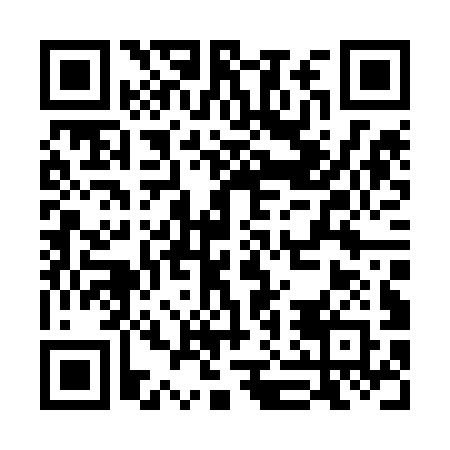 Ramadan times for Kapfenstein, AustriaMon 11 Mar 2024 - Wed 10 Apr 2024High Latitude Method: Angle Based RulePrayer Calculation Method: Muslim World LeagueAsar Calculation Method: ShafiPrayer times provided by https://www.salahtimes.comDateDayFajrSuhurSunriseDhuhrAsrIftarMaghribIsha11Mon5:435:437:341:224:287:117:118:5512Tue5:415:417:321:224:297:127:128:5713Wed5:385:387:301:214:307:147:148:5914Thu5:365:367:271:214:317:167:169:0115Fri5:335:337:251:214:337:177:179:0216Sat5:315:317:231:204:347:197:199:0417Sun5:285:287:211:204:357:217:219:0618Mon5:265:267:181:204:367:227:229:0819Tue5:235:237:161:204:377:247:249:1020Wed5:215:217:141:194:387:267:269:1221Thu5:185:187:111:194:397:277:279:1422Fri5:165:167:091:194:407:297:299:1623Sat5:135:137:071:184:417:317:319:1824Sun5:105:107:051:184:427:327:329:2025Mon5:085:087:021:184:437:347:349:2226Tue5:055:057:001:174:447:367:369:2427Wed5:025:026:581:174:447:377:379:2628Thu5:005:006:561:174:457:397:399:2829Fri4:574:576:531:174:467:417:419:3030Sat4:544:546:511:164:477:427:429:3231Sun5:525:527:492:165:488:448:4410:341Mon5:495:497:472:165:498:468:4610:362Tue5:465:467:442:155:508:478:4710:393Wed5:435:437:422:155:518:498:4910:414Thu5:405:407:402:155:528:518:5110:435Fri5:375:377:382:145:528:528:5210:456Sat5:355:357:352:145:538:548:5410:477Sun5:325:327:332:145:548:568:5610:508Mon5:295:297:312:145:558:578:5710:529Tue5:265:267:292:135:568:598:5910:5410Wed5:235:237:272:135:579:019:0110:57